Name(s)___________________________________________________________ Block_______Organelle: ______________________________Fakebook: An Organelle ProjectThis project is designed to be a creative investigation into the structure and function of eukaryotic organelles.  Using the frame of an online profile, you will create a profile for one organelle, and through posts, show the relationships between organelles.  "Fakebook" allows you to create imaginary profile pages. Website: http://www.classtools.net/FB/home-pageYou should have fun, and be creative, while remaining true to an accurate understanding of the material at hand.  Essentially, you will be ‘telling’ (actually, more like implying/inferring) what your organelle does and how it interacts with other organelles, through the organelles’ profile and posts.           (*Worth 1 lab grade)List of Organelles: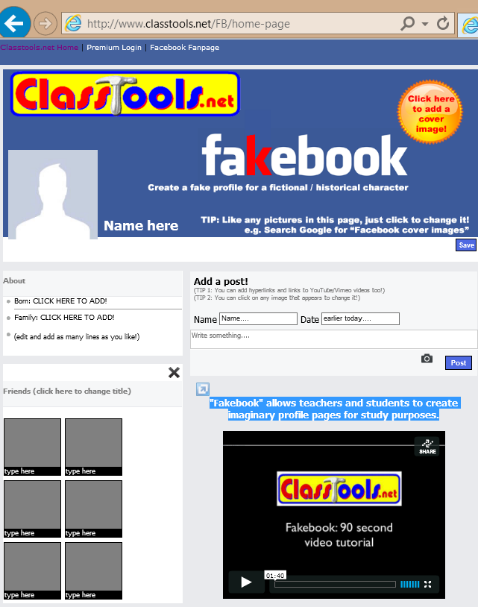 Online Profile: You can work alone or in pairs.  You will create a digital ‘Fakebook’ profile for one organelle you choose.  The profile should contain a picture & information about what your organelle ‘does’, while being creative & imaginative. Give the organelle a person’s name, but relate it to the organelle (Ex: Chlora Greenlight).  Images should be included for: profile, cover, friends, and at least 2 images within posts.  You may also include ‘likes’, video links, etc., just like a ‘real’ Facebook. Each person or group (include both names AND your block) will send me an email with the link to your ‘Fakebook’ by Monday, 8/20 NO LATER than 9:00 PM.            Relationships:Posts must be made by other at least 8 other organelles (with images and names).  The posts should be conversational, but the organelle’s function, and how it relates to your chosen organelle, should be implied or inferred, based on what it ‘posts’.  Have some fun and entertain me!               	NucleusRibosomesRough Endoplasmic ReticulumSmooth Endoplasmic ReticulumGolgi ApparatusPlasma MembraneVesicleCytoplasmCytoskeletonMicrofilaments (or tubules or Intermediate)MitochondriaChloroplastFlagellum CilliaLysosomeExtracellular MatrixPeroxisomeCentral or Contractile VacuoleCell WallCentriole